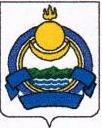 Республика Бурятия                                                Буряад РеспубликынЕравнинский район                                                    Яруунын аймагайАдминистрация муниципального                         «Хэндын» муниципальнаобразования «Кондинское»                                      байгуулгын захиргаан671444 Республика Бурятия Еравнинский район с.Телемба ул.Ленина,37 тел/факс 83013529518ПОСТАНОВЛЕНИЕ№  41  от 25 декабря 2015 г.                                                                                                      с. ТелембаОб  утверждении Административного регламентапо предоставлению муниципальной услуги «Присвоение, изменение и аннулирование адреса объекту недвижимости»	В целях  координации и упорядочения деятельности по исполнению федерального и республиканского законодательства, борьбы с коррупцией, повышением прозрачности работы органов местного самоуправления, ответственности за выполнение действия и принимаемые решенияПОСТАНОВЛЯЮ:       1.  Утвердить Административный регламент предоставления муниципальной услуги  «Присвоение, изменение и аннулирование адреса объекту недвижимости», согласно приложению.2.  Признать утратившим силу Постановление № 3 от 16.02.2012 г « Утверждение административных регламентов по предоставлению муниципальных услуг, предоставляемых Администрацией муниципального образования сельского поселения «Кондинское».3. Признать утратившим силу Постановление № 10/1 от 19.04.2013 г « О внесений изменений и дополнений в некоторые нормативные правовые акты муниципального образования «Кондинское».      4.  Специалисту по  землеустройству Администрации муниципального образования сельского поселения «Кондинское» У.С.Ракульцевой организовать работу по предоставлению муниципальной услуги  «Присвоение, изменение и аннулирование адреса объекту недвижимости» в соответствии  с данным Административным регламентом.         5. Обнародовать настоящее Постановление путем размещения на информационных стендах поселения.6. Контроль за исполнением настоящего постановления оставляю за собой.Глава муниципального образования сельское поселение «Кондинское»                                                 Р.Д. БудаевПриложение Утвержден постановлением администрации муниципального образованиясельского поселения «Кондинское»                                                                                  №  41 от «25» декабря 2015г.            АДМИНИСТРАТИВНЫЙ РЕГЛАМЕНТАдминистрации муниципального образования сельского поселения «Кондинское» по предоставлению муниципальной услуги «Присвоение, изменение и аннулирование адреса объекту недвижимости»Общие положения1.1. Административный регламент предоставления муниципальной услуги «Присвоение, изменение и аннулирование адреса объекту недвижимости» (далее - Административный регламент) разработан в целях повышения качества исполнения и доступности результатов предоставления муниципальной услуги по организации процесса присвоения, изменения и аннулирования адресов объектам недвижимости, создания комфортных условий для участников отношений, возникающих при организации процесса присвоения, изменения и аннулирования адресов объектам недвижимости (далее - заявители), и определяет последовательность действий (административных процедур) при осуществлении полномочий по организации процесса присвоения, изменения и аннулирования адресов объектам недвижимости.1.2. Административный регламент устанавливает стандарт предоставления муниципальной услуги, состав, последовательность и сроки выполнения административных процедур предоставления муниципальной услуги, требования к порядку их выполнения, порядок и формы контроля за предоставлением муниципальной услуги, порядок обжалования заявителями решений и действий (бездействия) должностных лиц, а также принимаемых ими решений при предоставлении муниципальной услуги.1.3. В настоящем Административном регламенте используются следующие термины и определения:Недвижимое имущество (недвижимость) - земельные участки, участки недр, обособленные водные объекты и все, что прочно связано с землей, то есть объекты, перемещение которых без несоразмерного ущерба их назначению невозможно, в том числе здания, сооружения, жилые и нежилые помещения, леса и многолетние насаждения, предприятия как имущественные комплексы, иные объекты, отнесенные к недвижимым в соответствии со статьей 130 Гражданского Кодекса РФ;1.4. Заявителями на предоставление муниципальной услуги являются юридические лица и физические лица, в том числе индивидуальные предприниматели. При предоставлении муниципальной услуги от имени заявителей вправе выступать их законные представители или их представители по доверенности.1.5. Информация о муниципальной услуге внесена в  перечень муниципальных услуг Администрации муниципального образования сельского поселения «Кондирнское», утвержденный постановлением от «___»_________2013 г. №____.2. Стандарт предоставления муниципальной услуги2.1. Наименование муниципальной услуги: «Присвоение, изменение и аннулирование адреса объекту недвижимости» (далее – муниципальная услуга).2.2. Муниципальная услуга предоставляется администрацией муниципального образования сельского поселения   «Кондинское» (далее – Администрация поселения).Адрес:  671444  Республика Бурятия, Еравнинский район,                                          С.Телемба, ул. Ленина,37.График работы: понедельник, вторник, среда, четверг, пятница:                                        с 08-30 - 12.30 , 14.00-17.00.Телефон: (830135)28-125. Официальный сайт: www.yaruuna.ru,адрес электронной почты: v.daschiewa@yandex.ru2.3. Предоставление муниципальной услуги осуществляется в соответствии со следующими нормативными документами:- Конституция Российской Федерации;- Градостроительный кодекс Российской Федерации;- Федеральный закон от 6.10.2003 года № 131-ФЗ "Об общих принципах организации местного самоуправления в Российской Федерации";- Федеральный закон от 27.07.2006 № 149-ФЗ "Об информации, информационных технологиях и о защите информации";  - Федеральный закон от 02.05.2006г. №59-ФЗ «О порядке рассмотрения обращений граждан Российской Федерации»; - Указ Президента Российской Федерации от 06.03.1997 № 188 "Об утверждении перечня сведений конфиденциального характера"; 
 - Устав  муниципального образования сельского поселения «Кондинское».2.4. Результатом предоставления муниципальной услуги является:         -  выдача постановления Администрации  поселения о присвоении, изменении или аннулировании адреса; 
         -  выдача заявителю письменного отказа в выдаче постановления  администрации  поселения о присвоении, изменении или аннулировании адреса с объяснением причин отказа.2.5. Перечень документов, необходимых для предоставления муниципальной услуги:Заявление о присвоении, изменении или аннулировании адреса объекту недвижимости.С заявлением о присвоении, изменении или аннулировании адреса объекту недвижимости предоставляются оригиналы и копии  следующих документов:- для присвоения, изменения или аннулирования  адреса земельному участку:а) правоустанавливающие документы на земельный участок; 
б) межевое дело на земельный участок либо кадастровый план, кадастровый паспорт земельного участка; 
в) документ, удостоверяющий личность гражданина, с отметкой о регистрации по месту жительства - для физических лиц, свидетельство о внесении записи в ЕГРЮЛ – для юридических лиц, документ, подтверждающий полномочия лица, осуществляющего действия от имени заявителя (доверенность); 
г) решение (соглашение) о разделе земельного участка – в случае раздела земельного участка; - для присвоения, изменения или аннулирования адреса индивидуальному жилому дому: а) правоустанавливающие документы на земельный участок; 
б) документ, удостоверяющий личность гражданина, с отметкой о регистрации по месту жительства - для физических лиц, свидетельство о внесении записи в ЕГРЮЛ – для юридических лиц, документ, подтверждающий полномочия лица, осуществляющего действия от имени заявителя (доверенность); 
в) разрешение на строительство индивидуального жилого дома (при наличии); 
г) решение (соглашение) об определении долей (выделении долей в натуре) – в случае раздела. - для присвоения, изменения или аннулирования адреса зданию, сооружению: а) правоустанавливающие документы на земельный участок; 
б) документ, удостоверяющий личность гражданина, с отметкой о регистрации по месту жительства - для физических лиц, свидетельство о внесении записи в ЕГРЮЛ – для юридических лиц, документ, подтверждающий полномочия лица, осуществляющего действия от имени заявителя (доверенность),  
в) разрешение на строительство (при наличии)
г) решение (соглашение) о разделе здания – в случае раздела. - для присвоения, изменения или аннулирования адреса жилым помещениям в многоквартирных домах, образованным в результате перепланировки: а) правоустанавливающие документы на жилое помещение; 
б) постановление администрации поселения о разрешении перепланировки; 
в) акт приемки в эксплуатацию жилого помещения, полученного в результате перепланировки; 
- для присвоения, изменения или аннулирования адреса гаражу: а) правоустанавливающие документы на земельный участок; 
б) межевое дело на земельный участок либо кадастровый план, кадастровый паспорт земельного участка; 
в) правоустанавливающий документ на гараж (при наличии); 
г) документ, удостоверяющий личность гражданина, с отметкой о регистрации по месту жительства, документ, подтверждающий полномочия лица, осуществляющего действия от имени заявителя (доверенность); - для присвоения, изменения или аннулирования адреса незавершенному строительством объекту капитального строительства: а) правоустанавливающие документы на земельный участок; 
б) межевое дело на земельный участок либо кадастровый план, кадастровый паспорт земельного участка; 
в) документ, удостоверяющий личность гражданина, с отметкой о регистрации по месту жительства, документ, подтверждающий полномочия лица, осуществляющего действия от имени заявителя (доверенность), 
г) разрешение на строительство (при наличии). 
2.6. Основанием для отказа в предоставлении муниципальной услуги является:         - непредставление документов, свидетельствующих о наличии у заявителя права на объект недвижимого имущества п. 2.5. регламента; 
         - представление документов неуполномоченным лицом; 
         - содержание заявления не позволяет установить запрашиваемую информацию.Срок подготовки и направления заявителю решения об отказе не должен превышать 10 рабочих дней.2.7. Предоставление муниципальной услуги осуществляется бесплатно.2.8. Сроки предоставления муниципальной услуги:2.8.1. Срок предоставления муниципальной услуги «Присвоение адресов объектам недвижимости» - в течение 15 (пятнадцати) рабочих дней с момента обращения. 2.8.2. Максимальный срок ожидания в очереди - не более 15 минут;2.8.3. Максимальный срок регистрации заявления – не более 15 минут.2.9. Требования к помещениям.2.9.1. Требования к размещению и оформлению помещений, которые используются для предоставления муниципальной услуги, в том числе помещений, используемых для приема заявителей.У входа в каждое помещение размещается табличка с наименованием помещения.Рабочее место специалиста, принимающего участие в предоставлении муниципальной услуги, должно быть оборудовано персональным компьютером с возможностью доступа к необходимым информационным базам данных, печатающим и сканирующим устройствам.В целях обеспечения конфиденциальности сведений одним специалистом одновременно ведется прием только одного заявителя. Одновременное консультирование и (или) прием двух или более заявителей не допускается.2.9.2. Требования к местам для информирования заявителей, получения информации и заполнения необходимых документов, требования к размещению и оформлению визуальной, текстовой и мультимедийной информации.В помещениях, которые используются для предоставления муниципальной услуги, должны быть предусмотрены места для информирования заявителей, получения информации и заполнения необходимых документов.Места для информирования заявителей, получения информации и заполнения необходимых документов оборудуются информационными стендами, стульями и столами для возможности оформления документов. На столах размещаются формы документов.Информационные стенды должны содержать информацию по вопросам предоставления муниципальной услуги:- извлечения из нормативных правовых актов, содержащих нормы, регулирующие деятельность по предоставлению муниципальной услуги;-  образцы заполнения документов, необходимых для получения муниципальной услуги;- справочную информацию о сотрудниках администрации поселения, участвующих в предоставлении муниципальной услуги;-  текст Административного регламента;-  иную информацию по вопросам предоставления муниципальной услуги.2.9.3. Требования к местам ожидания заявителей и оборудованию мест ожидания.Места ожидания оборудуются стульями и столами, противопожарной системой, системой охраны.В местах ожидания на видном месте размещаются схемы расположения средств пожаротушения и путей эвакуации заявителей и специалистов.2.9.4. Требования к парковочным местам.На территории, прилегающей к зданию, в котором расположены помещения, используемые для предоставления муниципальной услуги, оборудуются парковочные места для стоянки легкового автотранспорта.Доступ заявителей к таким парковочным местам является бесплатным.2.9.5. Требования к оформлению входа в здание.Вход в здание, в котором расположены используемые для предоставления муниципальной услуги помещения, оборудуется удобной лестницей с поручнями.Вход в здание оформляется табличкой, информирующей о наименовании органа (организации), предоставляющего муниципальную услугу. 2.10. Порядок получения консультаций по процедуре оказания услуги. 
          2.10.1. Для получения консультации заинтересованное лицо устно или письменно обращается в Администрацию поселения к специалистам. Специалистами  Администрации поселения должна быть обеспечена возможность личных устных консультаций, письменных консультаций, консультаций по телефону. Все консультации, а также предоставленные специалистами Администрации поселения  в ходе консультаций документы являются бесплатными. Основными требованиями к консультированию заинтересованных лиц являются: 
- достоверность; 
- актуальность; 
- оперативность; 
- четкость в изложении материала; 
- полнота консультирования; 
- наглядность форм подачи материала; 
- удобство и доступность. 
Специалист Администрации поселения,  консультирующий по вопросам оказания услуги, обязан давать разъяснения по вопросам: 
- о порядке обращения за оказанием услуги, включая информацию о графике работы и местонахождении Администрации  поселения; 
- о требованиях к заявителям на оказание услуги; 
- о перечне необходимых документов и требованиям к их оформлению; 
- о нормативно-правовых актах, регулирующих процедуры оказания услуги, в том числе о местонахождении указанных документов на информационных стендах; 
- о порядке получения имеющихся форм документов и справочных материалов; 
- о состоянии процесса оказания услуги по конкретному заявителю; 
- о порядке обжалования действий (бездействия) и решений, осуществляемых (принятых) в ходе оказания услуги. 
Заинтересованное лицо может получить консультацию в режиме общей очереди. 
Специалист Администрации поселения, осуществляющий устное консультирование, должен принять все необходимые меры для ответа, в том числе с привлечением других специалистов. В случае если подготовка ответа требует дополнительной консультации со стороны иных органов или организаций, взаимодействие с которыми осуществляется в процессе оказания услуги, специалист, осуществляющий индивидуальное устное консультирование, может предложить заинтересованному лицу обратиться письменно, либо по телефону в другое удобное для заинтересованного лица время для консультации. 
Время получения ответа при индивидуальном устном консультировании не может превышать 30 (тридцати) минут. 
Консультирование осуществляется как в устной, так и в письменной форме. Письменные консультации предоставляются по письменному запросу получателя услуги. В случае получения запроса на письменную консультацию специалист администрации поселения   обязан ответить на него в срок, предусмотренный законодательством Российской Федерации. 
Консультации могут носить также публичный характер. 
Публичное консультирование осуществляется также на информационных стендах.      2.10.2. В любое время с момента приема заявления и документов заявитель имеет право на получение сведений о прохождении муниципальной услуги. Для получения сведений заявителем указываются (называются) дата подачи или регистрации заявления и его регистрационный номер. Информирование получателей о ходе исполнения муниципальной услуги осуществляется специалистами Администрации поселения при личном обращении, по телефону, по письменным обращениям заявителей, включая обращения по электронной почте.Заявителю предоставляются сведения о том, на каком этапе (в процессе выполнения какой административной процедуры) муниципальной услуги находится представленный им пакет документов.Информация о порядке прохождения муниципальной услуги предоставляется бесплатно.2.11. Показателями оценки доступности муниципальной услуги являются:1) транспортная доступность к местам предоставления муниципальной услуги;2) обеспечение беспрепятственного доступа лиц с ограниченными возможностями передвижения к помещениям, в которых предоставляется муниципальная услуга;3) обеспечение возможности направления запроса в Администрацию поселения по электронной почте;4) размещение информации о порядке предоставления муниципальной услуги в едином портале государственных и муниципальных услуг;5) размещение информации о муниципальной услуге на сайте Администрации поселенияПоказателями оценки качества предоставления муниципальной услуги являются:1) соблюдение срока предоставления муниципальной услуги;2) соблюдение сроков ожидания в очереди при предоставлении муниципальной услуги;3) отсутствие поданных в установленном порядке жалоб на решения или действия (бездействие), принятые или осуществленные при предоставлении муниципальной услуги.3. Административные процедуры 3.1. Предоставление муниципальной услуги включает в себя следующие административные процедуры:1) прием заявления и представленных документов, с последующей регистрацией;2) рассмотрение заявления и представленных документов, анализ представленных документов на соответствие действующему законодательству;         3) подготовка постановления Администрации  поселения о присвоении, изменении или аннулировании адреса;         4)  регистрация и выдача постановления Администрации поселения о присвоении, изменении или аннулировании, изменения или аннулирования адреса.            Блок схема порядка предоставления муниципальной услуги предоставлена в приложении 2.3.2. Прием заявления и представленных документов.3.2.1. Основанием для начала исполнения административной процедуры является обращение заявителя (подача заявления) в Администрацию поселения с комплектом документов, указанных в пункте 2.5. настоящего Административного регламента для присвоения, изменения или аннулирования адреса объекту недвижимости.3.2.2. Должностное лицо Администрации поселения, ответственное за прием документов:1) в случае личного обращения заявителя устанавливает предмет обращения, устанавливает личность заявителя, в том числе проверяет документ, удостоверяющий личность;2) проверяет соответствие представленных документов, удостоверяясь в том, что:- в заявлении и приложенных документах нет подчисток, приписок, зачеркнутых слов и иных не оговоренных в них исправлений, серьезных повреждений, не позволяющих однозначно истолковать их содержание;- тексты документов написаны разборчиво, наименования юридических лиц - без сокращения, с указанием их мест нахождения;- фамилии, имена и отчества физических лиц, адреса их мест жительства написаны полностью;- документы не исполнены карандашом.3) при отсутствии у заявителя заполненного заявления или неправильном его заполнении оказывает содействие в его заполнении (заполняет самостоятельно в программно-техническом комплексе (с последующим представлением на подпись заявителю) или помогает заявителю собственноручно заполнить заявление);4) регистрирует поступившее заявление в журнале регистрации обращений юридических и физических лиц (далее - журнал регистрации обращений);Если имеются основания для препятствий в предоставлении муниципальной услуги, в том числе отсутствие необходимых документов, заявитель имеет право забрать заявление и поданные документы.3.2.3. Максимальный срок выполнения действия составляет 15 минут на каждого заявителя.3.3. Рассмотрение заявления и представленных документов, анализ представленных документов на соответствие действующему законодательству.3.3.1. Специалист Администрации поселения, ответственный за подготовку постановления о присвоении, изменении или аннулировании адреса осуществляет проверку представленных документов: на наличие необходимых документов согласно указанному перечню (пункт 2.5. настоящего Административного регламента);3.3.2. При наличии оснований, предусмотренных п. 2.6 настоящего регламента специалист Администрации поселения готовит ответ заявителю об отказе в выдаче постановления о присвоении, изменении или аннулировании адреса в течение 10 рабочих дней в письменной форме с мотивированным объяснением причин принятого решения.3.3.3. Рассмотрение представленных заявителем заявления и представленных документов, не может превышать 1 рабочего дня, с момента регистрации заявления и полного комплекта документов.3.4. Подготовка постановления Администрации  муниципального образования сельского поселения «Кондинское» «О присвоении, изменении или аннулировании адреса объекту недвижимости».3.4.1. Специалист Администрации поселения в течение семи дней со дня регистрации заявления о присвоении, изменении или аннулировании адреса объекту недвижимости осуществляет подготовку постановления Администрации  поселения о присвоении, изменении или аннулировании адреса.3.4.2. Подготовленное постановление Администрации поселения о присвоении, изменении или аннулировании адреса объекту недвижимости предоставляется на подпись Главе муниципального образования сельского поселения  «Кондинское».3.5. Регистрация и выдача постановления Администрации  муниципального образования сельского поселения «Кондинское» «О присвоении, изменении или аннулировании адреса объекту недвижимости»3.5.1. Регистрацию постановления Администрации  поселения о присвоении, изменении или аннулировании адреса объекту недвижимости осуществляет специалист ответственный за подготовку постановлений. Сведения заносятся в журнал регистрации постановлений. 3.5.2. Заявителю выдаётся, либо направляется почтой один экземпляр постановления Администрации  поселения о присвоении, изменении или аннулировании адреса объекту недвижимости на бумажном носителе (под роспись в журнале регистрации с указанием даты получения). 3.5.3. Второй экземпляр постановления Администрации  поселения о присвоении, изменении или аннулировании адреса объекту недвижимости на бумажном носителе и экземпляр в электронном виде хранятся в Администрации поселения.3.5.4. Время выдачи заявителю лично постановления Администрации  поселения о присвоении, изменении или аннулировании адреса объекту недвижимости не должно превышать 10 минут, направление постановления по почте в течение 1 дня.4. Контроль за исполнением Административного регламента 4.1. Текущий контроль за исполнением положений настоящего Административного регламента осуществляется Главой  муниципального образования сельского поселения  «Кондинское»  или уполномоченными им должностными лицами.Перечень должностных лиц, осуществляющих контроль, и периодичность осуществления контроля устанавливается распоряжением Главы муниципального образования сельского поселения  «Кондинское».Должностное лицо, осуществляя контроль, вправе:- контролировать соблюдение порядка и условий предоставления муниципальной услуги;- в случае выявления нарушений требований настоящего Административного регламента требовать устранение таких нарушений, давать письменные предписания, обязательные для исполнения;- запрашивать и получать в  недельный срок необходимые документы и другую информацию, связанные с осуществлением муниципальной услуги.Плановые и внеплановые проверки полноты и качества предоставления муниципальной услуги осуществляются должностными лицами Администрации поселения в соответствии с распоряжением Главы муниципального образования сельского поселения  «Кондинское», но не реже одного раза в квартал.4.2. Персональная ответственность должностных лиц, ответственных за предоставление муниципальной услуги, закрепляется в их должностных инструкциях.4.3. Граждане и юридические лица могут принимать участие в электронных опросах, форумах и анкетировании по вопросам удовлетворенности полнотой и качеством предоставления муниципальной услуги, соблюдения положений настоящего Административного регламента.4.4. Должностные лица Администрации поселения ответственные за предоставление муниципальной услуги, несут персональную ответственность за сроки и порядок исполнения каждой административной процедуры и за решения, принимаемые в ходе исполнения Административного регламента. Досудебный порядок обжалования 5.1. Получатели муниципальной услуги имеют право на обжалование действий или бездействия должностных лиц Администрации поселения, а также сообщить о нарушении своих прав и законных интересов, противоправных решениях в порядке, установленном действующим законодательством Российской Федерации.5.2. Заявители имеют право обратиться с устным или письменным обращением в адрес:- Главы муниципального образования сельского поселения  «Кондинское»: телефон:(830135) 28-125, адрес электронной почты: v.daschiewa@yandex.ru, почтовый адрес: 671444, Республика Бурятия, Еравнинский район, с.Телемба, ул. Ленина,375.3.  Предметом досудебного (внесудебного) обжалования являются действия или бездействие должностных лиц, осуществляющих административные процедуры, решения, принятые в ходе выполнения муниципальной услуги, нарушение положений настоящего Административного регламента.5.4.   В рассмотрении жалобы может быть отказано в случае:1) отсутствия сведений о предмете обжалования;2) если в письменном обращении не указаны фамилия, имя, отчество заявителя или почтовый адрес, по которому должен быть направлен ответ; в данном случае ответ на жалобу не предоставляется;3) текст жалобы не поддается прочтению, о чем в течение семи дней со дня регистрации жалобы сообщается гражданину, направившему обращение, если его фамилия и почтовый адрес поддаются прочтению;4) если в жалобе содержится вопрос, на который многократно давались письменные ответы по существу в связи с ранее направляемыми жалобами, и при этом в жалобе не приводятся новые доводы или обстоятельства, о данном решении уведомляется заявитель, направивший жалобу;5) если ответ по существу поставленного в обращении вопроса не может быть дан без разглашения сведений, составляющих государственную или иную охраняемую федеральным законом тайну; заявителю, направившему обращение, сообщается о невозможности дать ответ по существу поставленного в нём вопроса в связи с недопустимостью разглашения у сказанных сведений;6) в тексте жалобы содержатся нецензурные либо оскорбительные выражения, угрозы жизни, здоровью и имуществу должностного лица, а также членов его семьи, при этом лицу, направившему обращение, сообщается о недопустимости злоупотребления правом.5.5.   Отказ в рассмотрении жалобы по иным основаниям не допускается. В случае отказа в рассмотрении жалобы в ответе заявителю в обязательном порядке должны быть указаны причины этого отказа. 5.6.   Основанием для начала процедуры досудебного (внесудебного) обжалования являются обращение или жалоба заявителя, выраженная в устной или письменной форме.5.7.     Жалоба может быть подана в форме устного обращения на личном приеме у Главы муниципального образования сельского поселения  «Кондинское», а также направлена письменно на имя вышеуказанного должностного лица.5.8.   Заявитель в своем письменном обращении в обязательном порядке указывает следующую информацию:1) наименование органа (учреждения), в который направляется обращение, фамилию, имя, отчество соответствующего должностного лица, должность соответствующего лица;2) фамилия, имя, отчество заявителя (физического лица), его место жительства, наименование заявителя (юридического лица), фамилия, имя, отчество руководителя, юридический адрес;3) наименование органа, осуществляющего предоставление муниципальной услуги, и (или) фамилия, имя, отчество должностного лица (при наличии информации), решение, действие (бездействие) которого обжалуется;4) предмет обжалования;5) почтовый адрес, по которому должен быть направлен ответ;6) дату и подпись заявителя.Дополнительно в обращении или жалобе могут указываться причины несогласия с обжалуемым решением, действием (бездействием), обстоятельства, на основании которых заявитель считает, что нарушены его права, свободы и законные интересы, созданы препятствия к их реализации либо незаконно возложены какие-либо обязанности, требования об отмене решения, о признании незаконным действия (бездействия), а также иные сведения, которые заявитель считает необходимым сообщить.5.9.   Максимальный срок обязательной регистрации письменной жалобы составляет три дня с момента поступления, максимальный срок рассмотрения жалобы – тридцать дней со дня его регистрации. Срок рассмотрения указанного обращения может быть продлен на тридцать дней, о чем сообщается заявителю, подавшему это обращение, в письменной форме с указанием причин продления до истечения тридцатидневного срока.5.10. Заявитель имеет право на получение информации и документов, необходимых для обоснования и рассмотрения жалобы.5.11.   Личный прием заявителей осуществляет Глава муниципального образования сельского поселения  «Кондинское». При личном приеме заявитель предъявляет документ, удостоверяющий его личность. При обращении заинтересованных лиц устно к Главе муниципального образования сельского поселения  «Кондинское» ответ на обращение с согласия заинтересованных лиц может быть дан устно в ходе личного приема. В остальных случаях дается письменный ответ по существу поставленных в обращении вопросов. 5.12. Глава муниципального образования сельского поселения  «Кондинское» обеспечивает объективное, всестороннее и своевременное рассмотрение обращения, проводит проверку, принимает одно из следующих решений:1) признать жалобу обоснованной;2) отказать в удовлетворении жалобы с уведомлением заявителя о причинах отказа при личном обращении или по почте. Отказ должен быть полным, мотивированным, со ссылками на нормы действующего законодательства.Обращение считается рассмотренным, если рассмотрены все поставленные в нем вопросы, приняты необходимые меры и дан письменный ответ.Приложение 1Главе муниципального образования сельского поселения  «Кондинское»                                             Р.Д.Будаевуот__________________________________                                                                                                                                                                            (фамилия, имя, отчество или наименование_________________________________________                   	                                                                                                                 юридического лица)                                                                      проживающего (ей) по адресу____________________________________________                                                                                                       (или юридический адрес (для юридических лиц))                                                                                                        паспорт серия________№____________                                                                                       кем выдан_________________________                                                                                       дата выдачи паспорта_______________                                                                                       __________________________________                                                                                       контактный телефон________________ЗАЯВЛЕНИЕо присвоении (изменении, аннулировании) адресаПрошу присвоить (изменить, аннулировать) почтовый адрес_________________________________          (объект адресации: земельному участку, объекту недвижимости индивидуальному жилому дому, зданию  и т.д)расположенному по адресу:_____________________________________________________________	(местоположение объекта)на земельном участке с кадастровым номером_____________________________________________перечень прилагаемых документов___________________________________________________________________________________________________________________________________________________________________________________________________________________________________________________________________________________________________________________________________________________________________________________________ 	                                         «_____»_____________20____г.                                                                                                                                             _____________________/______________________                                                                            (подпись заявителя)             (расшифровка подписи)Приложение 2Блок-схемапорядка предоставления муниципальной услуги «Присвоение, изменение и аннулирование адреса объекту недвижимости» Заявитель предоставляет в Администрацию муниципального образования сельского поселения  «Кондинское» (далее - Администрация поселения) заявление о присвоении, изменении или аннулировании адреса объекту недвижимости, а также прилагаемые к нему документы. Специалист Администрации поселения, ответственный за прием документов,       проводит проверку наличия документов, прилагаемых к заявлениюпри наличии всех документов при наличии не всех документовСпециалист Администрации поселения, ответственный за прием документов, проводит регистрацию заявленияАдминистрация поселения отказывает заявителю в присвоении, изменении или аннулировании адреса объекту недвижимости и возвращает все предоставленные им документыГлава муниципального образования сельского поселения  «Кондинское» отписывает заявление в работу специалисту, ответственному за выполнение работ по присвоению, изменению или аннулированию адреса объекту недвижимостиСпециалист, ответственный за выполнение работ по присвоению, изменению или аннулированию адреса объекту недвижимости, проводит обследование территории на месте, где расположен объект недвижимости, подготавливает проект постановленияПосле согласования и подписания постановления, два экземпляра постановления Администрации муниципального образования сельского поселения  «Кондинское» выдаются заявителю. При получении постановления заявитель расписывается в журнале регистрации заявлений на присвоение, изменение и аннулирование адреса